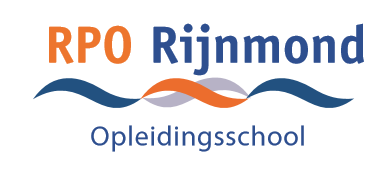 Kaderstellende Nota versie september 2021Inleiding In het kader van het Samen Opleiden werken de clusters van Nieuwe Waterweg-Noord (NWN), Zuid-Holland-Zuid (ZHZ) en Voorne-Putten-Rozenburg (VPR) samen in RPO Rijnmond. RPO staat voor: Regionaal samenwerken voor het Professionaliseren en Opleiden van leraren in Rijnmond. We bieden een aantrekkelijk onderwijsaanbod voor studenten, startende leraren en zittende leraren door de diversiteit in onderwijsvisies en signatuur van scholen en instituten. Deze nota is het resultaat van de afstemming van alle betrokken scholen en opleidingen op het gebied van Samen Opleiden. Sinds juni 2019 is RPO Rijnmond geaccrediteerd als volwaardig opleidingsschool en wordt bekostigd door het ministerie van OCW. Hierbij treft u afspraken aan betreffende de minimaal beoogde tijdsinvestering voor de begeleiding van onze studenten, hun eventuele honorering, wat van ze verwacht mag worden, e.d. bij RPO Rijnmond.
Tevens is zichtbaar hoeveel tijd en facilitering voor de werkplekbegeleiders en de schoolopleiders door de school beschikbaar gesteld wordt. Een en ander om een inschatting te kunnen maken hoeveel studenten, al dan niet betaald, een school in financiële en personele zin dragen kan. Alleen scholen met het basisarrangement van de onderwijsinspectie nemen deel.De initiële nota is vastgesteld door Regiegroep RPO Rijnmond (november 2018).De partners van RPO Rijnmond zijn: Lerarenopleidingen: Hogeschool Rotterdam IvL SEC (Delft) ICLON (Leiden) Scholen van cluster NWN: Stedelijk Gymnasium Schiedam te Schiedam Lyceum Schravenlant te SchiedamMavo Schravenlant XL te SchiedamProNova College te Schiedam Het Lyceum Vos te VlaardingenDe Mavo Vos te VlaardingenHet College Vos te VlaardingenDe Internationale Vos te SchiedamSt.-Jozefmavo te Schiedam, (aspirantschool)Sg Spieringshoek te Schiedam Zadkine Aluminiumstraat te RotterdamZadkine Benthemplein te RotterdamZadkine Prins Alexanderlaan te RotterdamScholen van cluster ZHZ: Dalton Lyceum te BarendrechtFocus Beroepsacademie te BarendrechtGemini College te Ridderkerk Gemini College te Lekkerkerk Walburg College te Zwijndrecht RGO Koningin Julianaweg te MiddelharnisRGO VMBO  Beroepencampus, Langstraat te MiddelharnisStedelijk Dalton Lyceum te Dordrecht, locatie Overkampweg Stedelijk Dalton Lyceum te Dordrecht, locatie Kapteynweg Stedelijk Dalton Lyceum te Dordrecht, locatie Vakcollege Willem de Zwijger College te PapendrechtWillem de Zwijger College te HardinxveldYuverta Ottoland Yuverta Dordrecht De Hoeksche school, Actief college te Oud-BeijerlandDe Hoeksche School, ’t Hoeksch Lyceum te Oud-BeijerlandWillem van Oranje te Oud-Beijerland (aspirantschool)Zadkine Marten Meesweg te RotterdamZadkine Dakotaweg te RotterdamZadkine Schoonhoven te RotterdamZadkine Frankendaal te RotterdamInsula College, Dordrecht, locatie leerpark (aspirantschool)Insula College, Dordrecht, locatie Koningstraat (aspirantschool)Insula College Dordrecht, locatie Halmaheiraplein (aspirantschool)Develstein College, Zwijndrecht (aspirantschool)Scholen van cluster VPR: OSG De Ring van Putten te Spijkenisse OSG MY college te Spijkenisse Helinium te Hellevoetsluis Maerlant te Brielle Praktijk College afdeling Brielle en afdeling SpijkenissePENTA  Scala, Rietvelden te Spijkenisse PENTA  Scala, Molenwatering te Spijkenisse PENTA  Jacob van Liesveldt te Hellevoetsluis PENTA  De Oude Maas te Spijkenisse PENTA Hoogvliet te Hoogvliet PENTA  Rozenburg te RozenburgPENTA  Bahûrim te BriellePENTA Charles de Faucould Yuverta te BrielleYuverta te KlaaswaalZadkine Sportlaan 13 te Spijkenisse Zadkine Sportlaan 15 te SpijkenisseZadkine Eikenlaan te SpijkenisseZadkine Campusplein te Hoogvliet Studenten
1.1 Student tweedegraads voltijd Studenten in de opleidingsscholen volgen het programma Samen Opleiden. Het programma is zo samengesteld dat 40 % van het curriculum op de opleidingsschool zal plaatsvinden. De Samen Opleiden studenten volgen op de opleidingsschool workshops in het kader van transferbijeenkomsten. Deze activiteiten worden op een vaste dag uitgevoerd en jaarlijks vooraf vastgesteld. 1.2 Deeltijdstudent De leren en werken trajecten van de deeltijdopleidingen zijn wisselend wat betreft de periode, de dag, de lengte en de zwaarte. Een en ander is afhankelijk van onder andere de gemaakte afspraken met de opleidingsscholen, of er sprake is van versnelde deeltijdtrajecten en/of een deeltijdstudent bijvoorbeeld al een baan in het onderwijs heeft. Stages kunnen dan gecombineerd worden. In het algemeen is het hieronder vermelde van toepassing bij de student die een vierjarig traject heeft. Hij/ zij heeft de regie om met de scholen tot afspraken te komen over de inzetbaarheid in het schooljaar. Oriënterende stage: 10 dagen op de stageschool.
Minimaal 3 - 5 ‘lessen verzorgen (bij voorkeur in blok 3 en/of 4). WPB in de klas aanwezig. Stage niveau 2: 38 dagen op de stageschool.Er wordt toegewerkt naar het zelfstandig verzorgen van onderwijsactiviteiten. WPB in de klas aanwezig; aan het eind van de stage WPB in principe stand-by; Stage niveau 3: 76 dagen op de stageschool
Het ‘zelfstandig’ verzorgen van ‘lessen’ gedurende langere periode is de standaard. WPB begeleidt op afstand; De stage wordt afgesloten met een onafhankelijk LIO- assessment. Stage niveau 4: 76 dagen op de stageschool.
Het zelfstandig functioneren als docent is de insteek waarbij de competenties die zijn verbonden aan de startbekwaamheid de leidraad zijn. WPB begeleidt op afstand. De stage wordt afgesloten met een assessment startbekwaam.
De hoeveelheid te verzorgen lessen kan van individu tot individu variëren. Een en ander is afhankelijk van onder andere eerder verworven competenties en ervaring in het onderwijs. Er bestaan voor deeltijders met een baan als onbevoegd docent met lessen in het vak waarvoor men opgeleid wordt, verkorte (stage) trajecten.
De formatie van de docent-in-opleiding is niet groter dan 0,5 fte. 1.3 Nieuwe docent met dispensatie (deeltijdstudent, voltijdstudent jaar 4)
Dispensatiebanen (studenten voor de klas met een aanstelling ‘onbevoegd docent studerend’): student wordt in een vacature benoemd. De student in de vacature krijgt een benoeming van maximaal 0,5 fte en geen mentoraat om te vermijden dat er een studieachterstand wordt opgelopen. Een eerste of tweedejaars student wordt geen betaalde betrekking aangeboden. Het ‘afbreukrisico’ bij deze ‘prille’ studenten is daarvoor té groot. 1.4 Zij-instromer/ verkort deeltijdtraject Maatwerktrajecten per student: in onderling overleg af te spreken in samenwerking met assessmentcentrum; het zij-instroom traject wordt formeel gestart met een assessment procedure en wordt formeel afgesloten met een eindassessment.
De tripartiete overeenkomst, eventueel met een aanvullende overeenkomst, moet getekend zijn. Omdat de zij-instromer, maar ook de deeltijdstudent met een verkort traject (tot twee jaar) vaak uit een baan in het bedrijfsleven komt, zal de bovengrens van 0,5 fte in het geval van de deze student soms losgelaten moeten te worden. 1.5 Educatieve minor Waarom de Educatieve minor?
Het ICLON biedt aan studenten verschillende mogelijkheden om zich te oriënteren op het leraarsberoep en het behalen van een lesbevoegdheid.
Het doel van de Educatieve minor is dat studenten, na een oriëntatie op het beroep van leraar en een opleiding gericht op het lesgeven in de onderbouw van het voortgezet onderwijs in het betreffende schoolvak, een certificaat krijgen dat – in combinatie met het Bachelorsdiploma – aantoont dat ze gekwalificeerd zijn om les te geven in de onderbouw van havo, vwo en vmbo-t. Studenten die de Educatieve minor hebben afgerond komen bovendien in aanmerking voor een verkort traject van 30 in plaats van 60 ECT’s bij de universitaire eerstegraads lerarenopleiding. Vanuit de twee universiteiten, het ICLON en de SEC, worden deze minors geplaatst voor de duur van een half jaar. De start is op twee momenten in het jaar: september en februari.
De begeleiding gebeurt door vakbekwame werkplekbegeleiders op het gebied van didactiek en onderzoek. Er worden ook Educatieve Minors door de HR aangeboden. Studenten uit andere studierichtingen kunnen hiervoor kiezen. Het stagebureau biedt deze kandidaten aan als service aan de HR.1.6 Educatieve master In deze eenjarige specialisatie verwerft de student wetenschappelijke kennis, inzicht en vaardigheden op het gebied van de onderwijskunde, pedagogiek en vakdidactiek en leert het zelfstandig ontwikkelen, innoveren en onderzoeken in de beroepspraktijk.
Duur: 12 maanden en het te behalen aantal studiepunten bedraagt 60. 1.7 Docenten studerend voor tweede of hogere bevoegdheid Het betreft hier docenten die, vaak met gebruikmaking van de lerarenbeurs, een tweede bevoegdheid halen. 1.8 Plaatsing van studenten De Hogeschool Rotterdam zal aan opleidingsscholen studenten toedelen die het Samen Opleiden programma gaan volgen. De toedeling gebeurt op basis van de postcodes van de studenten.
De studenten zullen na het 1e jaar binnen het cluster doorstromen naar volgende studiejaren. De clustercoördinatoren voeren over de plaatsing de regie. Daarbij worden de volgende criteria gehanteerd:1e jaars studenten starten niet op de eigen school; De opleiding wordt zo veel mogelijk gevolgd op verschillende scholen (locaties). Uitgegaan wordt van 4 verschillende werkplekken tijdens in het opleidingsprogramma;De student maakt tijdens het traject kennis met diverse onderwijssoorten; Er moet een gecertificeerde werkplekbegeleider aanwezig zijn; Studenten in het 3e en 4e jaar worden waar mogelijk in vacatures geplaatst; De spreiding over de locaties is zo gelijkmatig mogelijk en in overeenstemming met afspraken die binnen de clusters zijn gemaakt;Rouleren tussen de clusters is mogelijk;RPO Rijnmond streeft ernaar dat de student niet als enige op een school geplaatst wordt. Als een schoolleider voornemens is een student in een vacature te plaatsen raadpleegt deze eerst de schoolopleider. De schoolopleider overlegt vervolgens met de instituutsbegeleider en de clustercoördinator. 1.9 Aanstelling en facilitering van studenten 1e jaar: geen aanstelling, geen studiekostenvergoeding; 2e jaar: geen aanstelling, geen studiekostenvergoeding; 3e jaar: indien mogelijk een aanstelling tot maximaal 0,3 fte in schaal LB1;4e jaar: indien mogelijk een aanstelling tot maximaal 0,4 fte in schaal LB2.Het mbo hanteert een CAO waarin een stagevergoeding voor werkplekleren is opgenomen.1.10 Gesprekkencyclus en perspectief op een vaste aanstellingSamen Opleiden-studenten zijn vanaf het derde studiejaar in dienst van de school en verrichten taken voor de school. Samen Opleiden studenten werkzaam in een vacature zijn als werknemer in dienst van de school. Ook de andere 3e en 4e jaars studenten worden als volwaardig collega beschouwd. De Samen Opleiden student wordt daarom vanaf het derde studiejaar volledig opgenomen in de gesprekkencyclus (functioneringsgesprek met leidinggevende in het derde jaar, beoordelingsgesprek met leidinggevende in het vierde jaar). Verslagen worden opgenomen in het personeelsdossier van de student. Deze wordt overgedragen bij wisseling van school. Is de student startbekwaam en hebben de functionerings-/ beoordelingsgesprekken in het derde- en vierde jaar een positieve uitkomst dan volgt een vaste aanstelling indien de student in dienst van hetzelfde bestuur blijft en nominaal studeert. Pas als een student bevoegd is, komt hij in aanmerking voor de lesreductie zoals beschreven in CAO VO 2020 art. 8.3 (besluit DB 16 januari 2017).1.11 Studenten via detacheringsbureau Besturen handelen conform de kaderstellende nota, ook als het mensen betreft die via een detacheringsbureau zijn aangesteld. 1.12 VOG De student dient voor aanvang van de stage in het bezit te zijn van een verklaring omtrent gedrag. De kosten declareren zij bij de school. Organisatie 2.1 Overkoepelende organisatie In dit hoofdstuk zijn de kerntaken van RPO Rijnmond Opleidingsschool en het Platform Onderwijsarbeidsmarkt Rijnmond beschreven. In 2.1.1 is in het organigram van RPO Rijnmond de schematische voorstelling van de gehele opleidingsschool met de samenwerkende partners uitgewerkt.2.1.1 Organigram Samen Opleiden 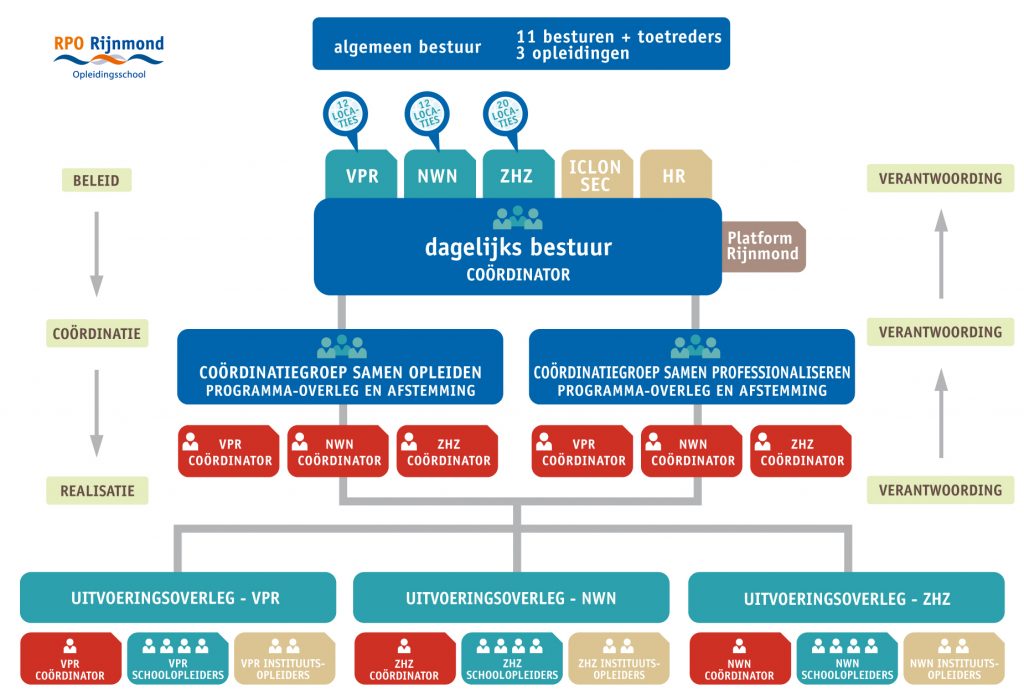 2.1.2 Uitwerking organigram Samen OpleidenAlgemeen bestuurHet algemeen bestuur van RPO Rijnmond Opleidingsschool en Platform Onderwijsarbeidsmarkt Rijnmond is het beslissingsbevoegd bestuursorgaan. Het algemeen bestuur bepaalt de koers van RPO Rijnmond, neemt besluiten over voorstellen uit Beleidsoverleg Samen Opleiden en het Beleidsoverleg Samen Professionaliseren.Dagelijks bestuurHet dagelijks bestuur van RPO Rijnmond Opleidingsschool en Platform Onderwijsarbeidsmarkt Rijnmond is samengesteld uit bestuurlijk vertegenwoordigers van elk cluster, vertegenwoordigers van de drie opleidingsinstituten (Hogeschool Rotterdam, ICLON en SEC – Delft) en de programmaleider (secretaris) onder technische voorzitterschap van de voorzitter van het platform Onderwijsarbeidsmarkt Rijnmond.Leden van het dagelijks bestuur:Schoolbestuurders:Anders Vink, voorzitter (VPR, directeur Maerlant, Galilei);Jacqueline Bevaart (VPR, algemeen directeur Penta);Jenny H. Everts-van Driel (ZHZ, voorzitter College van Bestuur OZHW);Wim Kokx (NWN, directeur bestuurder OSVS, penningmeester).Vertegenwoordigers van opleidingsinstituten:Nelleke Belo (ICLON, Universiteit Leiden);Marc de Vries (SEC, TU Delft);Els de Bock (directeur lerarenopleiding Hogeschool Rotterdam).Secretaris:Irene van Noort (programmaleider Samen Opleiden RPO Rijnmond)Programmaleider De rol van programmaleider is extern belegd. De programmaleider ondersteunt het dagelijks bestuur, heeft een coördinerende en initiërende rol en is voorzitter van de coördinatiegroep Samen Opleiden. Coördinatiegroep Samen OpleidenDe coördinatiegroep Samen Opleiden voert het beleid van het dagelijks bestuur uit. In deze coördinatiegroep zitten de clustercoördinatoren Samen Opleiden en de regiocoördinator van Hogeschool Rotterdam, onder leiding van de programmaleider.
De clustercoördinatoren dragen zorg voor de uitvoering van Samen Opleiden en ontwikkelen beleidsvoorstellen over Samen Opleiden. Elk van de drie clusters kent een overleg van schoolopleiders, onder leiding van de clustercoördinatoren Samen Opleiden.Clustercoördinatoren:Marianne Bijkerk (ZHZ);Simone Romijn (ZHZ);Marieke Aantjes (VPR);Sjoerd Hoekstra (VPR);Diederik van Dalen (NWN);Gerben Lodder (NWN).Regiocoördinator Instituut voor Lerarenopleidingen Hogeschool Rotterdam:Hélène Timmers (regiocoördinator IvL)Bovenbestuurlijk overleg binnen de clusters De bestuurlijk vertegenwoordiger in het dagelijks bestuur onderhoudt structureel overleg met de vertegenwoordigers van de participerende besturen in zijn/haar cluster. Aan het bovenbestuurlijk overleg nemen deel de vertegenwoordigers van de schoolbesturen in het cluster, de vertegenwoordigers van opleidingsinstituten, de programmaleider Samen Opleiden en de clustercoördinator(en). 2.1.3. Uitwerking Organigram Samen ProfessionaliserenCoördinatiegroep Samen ProfessionaliserenDe coördinatiegroep Samen Professionaliseren (CSP) werkt vanuit de RPO-visie op Samen Professionaliseren en heeft een structurele plaats in de opleidingsschool. De coördinatiegroep bestaat uit drie vertegenwoordigers (één uit elk RPO-cluster) en de coördinator Samen Professionaliseren.De opdracht van het cluster Samen Professionaliseren is:Gevraagd en ongevraagd adviseren van het dagelijks bestuur over Samen Professionaliseren;Verbindingen leggen binnen en tussen de clusters en het makelen van vraag en aanbod;Voorstellen doen en (laten) ontwikkelen van programma’s voor professionalisering van leraren en andere medewerkers in de scholen;Gebruikmaken van het bestaande aanbod op de scholen en dit aanvullen met nieuwe programma’s die samen worden ontwikkelen of aanbesteed.2.2 Opleiden: organisatie in de scholen In RPO Rijnmond worden structureel tussen 500 en 600 studenten opgeleid tot leraar. Voor de organisatie van het Opleiden maken we gebruik van de clusterstructuur die Rijnmond kenmerkt (NWN, VPR, ZHZ). Voor Opleiden heeft elk cluster een clustercoördinator. De clustercoördinatoren vormen samen met de programmaleider het operationele hart van RPO Rijnmond. ClustercoördinatorDe verantwoordelijkheid voor de aansturing van het proces van matching en beheer (binnen het cluster) bij Opleiden berust bij de clustercoördinatoren. De clustercoördinator onderhoudt hiertoe het contact met de schoolopleiders, schoolleiding en de stagebureau's van de opleidingsinstituten. RegiocoördinatorTen behoeve van de opbouw van de opleidingsschool is op het opleidingsinstituut een regiocoördinator Samen Opleiden aanwezig. Deze heeft overzicht op de activiteiten die uitgevoerd worden in de Opleidingsschool. Deze coördinator heeft regelmatig contact met de clustercoördinator Samen Opleiden.De kern van de taak: Informeren over ontwikkelingen op het instituut die relevant zijn voor het deel van de opleiding dat op de opleidingsschool gebeurt;Onderhouden van contacten met de andere clustercoördinatoren op de opleidingsschool, afstemmen/delen van ontwikkelingen, bespreken van de begeleiding en beoordeling van studenten;Participeren in de kwaliteitsbewaking van het onderwijs dat in de opleidingsschool wordt verzorgd;Aansturen van instituutsopleiders.Clusteroverleg Samen Opleiden RPO (CSO)Samenstelling: De clustercoördinatoren van de onderscheiden clusters en de regiocoördinator onder leiding van de programmaleider.
Functie: Het afstemmen op hoofdonderwerpen van de uitvoering van Samen Opleiden zoals: Afspraken maken over plaatsing van studenten (over de clusters); Bespreken van de voortgang van Samen Opleiden; Bewaken van de uitvoering van de Kaderstellende nota en kwaliteitszorg. Frequentie overleg: Minimaal 6x per jaar.Schoolopleidersoverleg per cluster Samenstelling: De coördinatoren en schoolopleiders van het cluster. Van de HR de regiocoördinator en/of instituutsopleider en instituutsopleiders van ICLON/ SEC.
Functie: Bespreken van de voortgang bij de studenten, het vertalen van beleid naar de dagelijkse praktijk, de dagelijkse gang van zaken en het laten meedenken over beleid door de schoolopleiders. Frequentie overleg: Minimaal 5x per jaar.Schoolopleider Binnen RPO Rijnmond vormen de schoolopleiders van de scholen/ locaties van de clusters een spilfunctie.
De schoolopleider onderhoudt de relatie met de instituutsopleider van de HR, de instituutsopleider van ICLON/ SEC en het management van de school. De schoolopleider bewaakt de kwaliteit en de kwantiteit van de stageplaatsen en leerwerkplekken en coördineert de plaatsing van studenten in de school. De schoolopleider stuurt de werkplekbegeleiders aan en heeft een rol bij het begeleiden en beoordelen van de studenten binnen het cluster. Werkplekbegeleider De werkplekbegeleider is de centrale persoon als het gaat om het opleiden en begeleiden van de individuele student. Instituutsopleider Voor studenten is de instituutsopleider van het cluster de schakel tussen studenten en opleidingsinstituut. De instituutsopleiders begeleiden de studenten bij hun stage, nemen in niveau 1, 2 en 3 samen met een schoolopleider de CGI’s af. Zij nemen deel aan schoolopleidersoverleggen en ze begeleiden de studenten in samenwerking met de schoolopleiders. Voor de opleidingsschool is de instituutsopleider een van de schakels naar de Hogeschool Rotterdam. 2.3 Administratieve organisatie Eind mei versturen de clustercoördinatoren de doorstroomgegevens van de Samen Opleiden studenten naar het management, de schoolopleider en de afdeling P&O van elke school. De afdeling P&O zorgt vóór de zomervakantie voor de eventuele intake en voor mutaties. In de loop van januari verstuurt de clustercoördinator de instroomgegevens van de studenten niveau 1 Samen Opleiden, die in februari instromen, naar het management en de schoolopleider van de school. WerkplekbegeleiderDe werkplekbegeleider is bevoegd voor het vak waarin hij/ zij een student begeleidt.3.1 Taken werkplekbegeleider Begeleidt de student op de werkplek;Biedt de student de gelegenheid zijn les of die van een medestudent of collega te observeren;Biedt de student de gelegenheid om in zijn lessen te assisteren;Biedt de student de gelegenheid om na een aantal weken zelf complete lessen te verzorgen (afhankelijk van de stage);Is de directe begeleider van de student in de dagelijkse werkpraktijk;Werkt binnen de school samen met en wordt ondersteund door de schoolopleider; Begeleidt de student in overleg met de SO/IO; Ondersteunt de student bij het doelgericht en efficiënt werken aan zijn LERS (leerresultaten);Ondersteunt de student bij het schrijven van het portfolio;Voert begeleidingsgesprekken met de student, onder andere naar aanleiding van observaties en reflectieverslagen, en geeft daarop feedback;Levert bijdragen aan de beoordeling (2 maal per jaar, eerstejaars VT-studenten 1 maal) van de student op basis van het portfolio (een belangrijk advies aan de SLC en/of IO op basis waarvan de stagepunten kunnen worden toegekend (zie studentenhandleiding HR);Signaleert via portfolio als de beoordeling negatief dreigt uit te vallen;Geeft aan of de student competent is (als input voor het CGI (criteriumgericht interview)).3.2 Tijdsinvestering en facilitering werkplekbegeleider Niveau 1 De student kan na enkele weken de werkplekbegeleider al in toenemende mate met een aantal taken assisteren in de (les)uitvoerende sfeer. In eerste instantie observeren de studenten de eerste weken en leren zij de schoolorganisatie kennen in al haar facetten. De assistentie kan bijvoorbeeld bestaan uit huiswerkbegeleiding, bijles, maken en/ of nakijken van toetsen en surveilleren, maar ook uit het (mee)organiseren van buitenschoolse activiteiten, een lesopening, deellessen of allerlei hand- en spandiensten op organisatorisch vlak.
Een netto tijdsinvestering van gemiddeld één uur per week is minimaal gewenst. Facilitering: 18 uur voor de student op jaarbasis. Bij plaatsing van een duo studenten is de facilitering 25 uur op jaarbasis. Motivatie: de studenten lopen ook mee met andere collega’s en nemen ook wat werk uit handen van de werkplekbegeleider. Voortgangs- en evaluatiegesprekken, met als kernpunt het portfolio waarbij de studenten leren te reflecteren op eigen leervragen en de bereikte resultaten, rechtvaardigen de omvang van bovengenoemde investering. Niveau 2 De Samen Opleiden studenten gaan zo spoedig mogelijk lessen verzorgen terwijl de werkplekbegeleider observeert.
Voor Samen Opleiden studenten is de tijdsinvestering naar schatting één klokuur per week gedurende het hele jaar.
Facilitering: 36 uur op jaarbasis per student. Niveau 3 Aangezien deze studenten in toenemende mate geheel zelfstandig de lessen verzorgen, waarbij de werkplekbegeleider nog met een bepaalde regelmaat de lessen bezoekt, zal de werkplekbegeleider netto tijd overhouden voor andere taken.
Naast de door de clustercoördinatoren te organiseren transferdagen voor alle studenten, zullen er eenmaal per week of eenmaal per twee weken voortgangs-, reflectie- en evaluatiegesprekken met de werkplekbegeleider plaatsvinden. Aan het eind van derde jaar wordt door de assessor beoordeeld of de student niveau 3 behaald heeft. Dit geschiedt middels een CGI.
Voor deze studenten is de tijdsinvestering naar schatting één klokuur per week gedurende het hele jaar. Facilitering: 36 uur op jaarbasis per student. Motivatie: de werkplekbegeleider zal, zeker in het tweede half jaar, andere taken kunnen gaan verrichten. De tijdsinvestering zal wat betreft de directe begeleiding afnemen. Daarentegen zal het aantal coaching gesprekken, zeker aan het einde van de periode, toenemen in verband met de voorbereiding op het CGI. Niveau 4 In jaar 4 zijn twee varianten: De reguliere Samen Opleiden-student met onbetaalde stage De Samen Opleiden-student met betaalde stage. Student moet nominaal studeren (max. 2 vakken open) en moet een akkoord krijgen van SO en IO.Deze studenten opereren zelfstandig met werkplekbegeleider op afstand. Evaluatie-, voortgangs- en reflectiegesprekken vinden ieder kwartaal plaats. Aan het eind van het traject dient onder meer door de werkplekbegeleider beoordeeld te worden of de student startbekwaam is. Dit geschiedt middels een Assessment Startbekwaam. Facilitering: 36 uur op jaarbasis voor Samen Opleiden-studenten.Motivatie: de werkplekbegeleider zal zich niet meer rechtstreeks met niveau 4 student bemoeien, behoudens de geplande gesprekken, lesbezoek of evaluatiegesprekken en de voorbereidingen op het eindassessment.Deeltijd en zij-instroom Het betreft een categorie studenten waarop maatwerktrajecten van toepassing zijn. Er valt over de tijdsinvestering weinig concreets te zeggen omdat het jonge deeltijders kunnen betreffen met weinig ervaring of oudere deeltijders met een dijk van een professioneel verleden. Facilitering: maximaal 50 uur per student op jaarbasis. Van koppels of groepen studenten is geen sprake. Een zij-instromer zal in een aantal gevallen meer aandacht vragen in verband met nog te ontwikkelen pedagogische en didactische kwaliteiten. Deze student zal deze kwaliteiten in de praktijk moeten leren.
De hiervoor benodigde tijdsinvestering wordt bepaald door de school zelf.3.3 Samenvatting facilitering 
* 18 uren bij een blokvariantSchoolopleider 4.1 De taken van de schoolopleider Taken waarvan de omvang onafhankelijk is van het aantal studenten 1. Coördineren en leiden van de praktijkopleiding De schoolopleider Geeft, in het kader van de begeleiding van studenten, startende en nieuwe leraren, invulling aan de te verrichten werkzaamheden in samenspraak met de schoolleiding en op basis van de Kaderstellende nota; Organiseert de plaatsing van alle studenten op een leerwerkplek en regelt daarbij de inhoudelijke begeleiding door een werkplekbegeleider; heeft indien nodig overleg met de betreffende lerarenopleiding; Organiseert een startbijeenkomst voor alle studenten en regelt alle praktische aspecten die samenhangen met de opleiding en begeleiding van de student in de school en datgene dat daarbij verwacht wordt van de student; Informeert de werkplekbegeleider over het begeleidingsprogramma en de actuele ontwikkelingen daarin; Is aanspreekpunt voor en onderhoudt contacten met het team van werkplekbegeleiders en met andere docenten van de school die betrokken zijn bij de Opleidingsschool;Is het aanspreekpunt voor en onderhoudt contacten met de instituutsbegeleiders; Organiseert het (ontwikkel- en beoordeling-) assessment in de schoolsituatie samen met de Lerarenopleiding;Adviseert de directie mede in alle zaken die de Opleidingsschool en de ontwikkeling daarvan betreffen; Heeft een signaleringsfunctie bij het naleven van de afspraken rondom studenten-in-een-vacature;Verzorgt de informatievoorziening van de Opleidingsschool naar andere partijen in de school en de relevante omgeving en op de website van de school. 2. Begeleiden en opleiden De schoolopleider:Draagt zo nodig zorg voor/ levert een bijdrage aan de ontwikkeling en uitvoering van vakoverstijgende en vakspecifieke thema’s;Neemt als assessor deel aan assessments om de voortgang in de ontwikkeling of het competentieniveau van de student te beoordelen;Neemt deel aan studentbegeleidingen tijdens transfermiddagen.3. Ontwikkelen en vormgeven van de opleiding De schoolopleider:Vormt zich een beeld van de actuele ontwikkelingen rondom het opleiden van docenten in de school en operationaliseert die, indien mogelijk, op basis van bovenschoolse afspraken; Levert een bijdrage aan de beleidsvoorbereidende werkzaamheden ten behoeve van het opleidings-en begeleidingsbeleid van de Opleidingsschool en overlegt daarover met de schoolleiding en tijdens het uitvoeringsoverleg; Levert een bijdrage aan wervingsactiviteiten onder leerlingen voor het beroep van leraar; Levert een bijdrage aan de evaluatie en de kwaliteitszorg van de begeleiding en opleiding binnen de Opleidingsschool. Taken waarvan de omvang afhankelijk is van het aantal studenten 1. Coördineren en leiden van de praktijkopleiding De schoolopleider:Begeleidt het team van werkplekbegeleiders bij de uitvoering van hun werkzaamheden, voert geregeld gesprekken met hen over de voortgang in de begeleiding van de student; Coacht de werkplekbegeleiders op hun professionalisering als begeleider; Is verantwoordelijk voor het programma en de begeleiding van de student bij het leren uitvoeren van de vakoverstijgende en niet-lesgevende werkzaamheden van het docentschap voor zover dat niet door de werkplekbegeleider gebeurt. 2. Begeleiden en opleiden De schoolopleider: Coacht en biedt intervisie aan de studenten, organiseert kennis en inzicht over de processen die hierbij van belang zijn; Voert waar nodig voortgangsgesprekken met elke student, spreekt hen zo nodig aan op ongepast of gewenst gedrag; Is het aanspreekpunt voor de student die extra zorg of begeleiding nodig heeft vanwege problemen bij de studie of privé. 3. Ontwikkelen en vormgeven van de opleiding De schoolopleider:Levert een bijdrage aan het zoeken naar geschikte programma’s voor verdere deskundigheidsbevordering van de werkplekbegeleider en stimuleert de werkplekbegeleider tot verdere scholing; Werft collega’s voor de cursus coaching. 4.2 Facilitering schoolopleider De facilitering van de schoolopleider bestaat uit twee delen:Onafhankelijk van het aantal studenten: de vaste voet; Afhankelijk van het aantal studenten.Ad 1. De vaste voet bedraagt minimaal 100 klokuren op jaarbasis. Deze basisfacilitering is bedoeld voor organisatie en relatiebeheer.Ad 2. Daarnaast wordt de schoolopleider aanvullend gefaciliteerd in het kader van de begeleiding van studenten Samen Opleiden. Hieronder wordt ook gerekend het begeleiden van werkplekbegeleiders. RPO Rijnmond gaat hierbij uit van de volgende staffels:-opleidingslocatie met 1-5 studenten Samen Opleiden: min. 40 uur, dus totaal minimaal 140 uur; -opleidingslocatie met 6-10 studenten Samen Opleiden: min. 75 uur, dus totaal minimaal 175 uur; -opleidingslocatie met 11-15 studenten Samen Opleiden: min. 100 uur, dus totaal minimaal 200 uur;-opleidingslocatie met x studenten Samen Opleiden (x>15): min. 100 + 5*(x-15) uur, dus totaal minimaal 200 + 5*(x-15);(Bijv.: bij 16 studenten minimaal 205 uur, bij 24 studenten 245 uur; ofwel 5 uur extra voor iedere student meer dan bij 15 studenten).Wordt de taak van de schoolopleider verzwaard door de opleiding/begeleiding van andere docenten-in-opleiding, zoals zij-instromers, educatieve masters of minoren, studenten van andere instituten, en/of door afname van assessments, begeleiding van startende en/of nieuwe leraren, deelname aan sollicitatiegesprekken, transferdagen en/of andere taken in het kader van personeelsbeleid enz., dan kan de school deze facilitering redelijkerwijs aanpassen.Clustercoördinator Taakstelling en vaardigheden van de clustercoördinator t.a.v. Samen Opleiden Context De werkzaamheden worden verricht op bovenschools niveau voor een breed cluster van scholen voor voortgezet onderwijs.
De clustercoördinator valt onder de vertegenwoordigers van het dagelijks bestuur van RPO Rijnmond.
De clustercoördinator ontwikkelt beleid op het terrein van Samen Opleiden en draagt zorg voor de inhoudelijke opzet, uitvoering daarvan en kwaliteitsbeheersing. Werkzaamheden 1. Ontwikkelt beleid op het terrein van Samen Opleiden door Het doen van onderzoek naar en signaleren van relevante ontwikkelingen en tendensen; Het formuleren van adviesnota’s en beleidsvoorstellen; Het beoordelen van adviezen en beleidsvoornemens ten behoeve van het dagelijks bestuur en de directies; Het doen van voorstellen over het verkrijgen van subsidiegelden. 2. Draagt zorg voor de inhoudelijke opzet van Samen Opleiden door Het doen van voorstellen over de benodigde infrastructuur, bemensing en financiële middelen; Aansturen van schoolopleiders. Bij het werven onder de eigen leerlingen; Het ontwikkelen van een gezamenlijk curriculum. 3. Draagt zorg voor de goede uitvoering van Samen Opleiden door Het opzetten van een jaarplan voor de activiteiten; Bewaakt het tijdpad en onderneemt actie wanneer er knelpunten gesignaleerd worden; Het geven van functioneel leiding aan het overleg van schoolopleiders; Het geven van functioneel leiding aan werkgroepen; Het overleggen met functionarissen van de opleidingsinstituten SEC, ICLON, Hogeschool Rotterdam; Het informeren van Boven bestuurlijk overleg en directies over de voortgang; Het adviseren van directies over deskundigheidsbevordering; Het doen van voorstellen over de plaatsing van Samen Opleiden-studenten in de onderscheiden scholen; Het informeren van belanghebbenden over de plaatsing van Samen Opleiden-studenten in de onderscheiden scholen; Het geven van leiding bij veranderingstrajecten binnen de school betreffende het Samen Opleiden en het adviseren over de projectopzet en -organisatie; Vertegenwoordigt het project en/of het Samen Opleiden-traject tijdens informatieavonden en andere bijeenkomsten (workshops, sessies); Neemt klachten en/of bezwaren van Samen Opleiden studenten in behandeling t.a.v. procedures (b.v. bij assessments of t.a.v. de leerovereenkomst); Het houden van exitgesprekken met studenten die het Samen Opleiden-trajectverlaten; Deelname aan het overleg van de coördinatiegroep. 4. Draagt zorg voor het bewaken van de kwaliteit door Het doen van voorstellen met betrekking tot het borgen van kwaliteit; Het laten organiseren en uitwerken van enquêtes onder studenten (anoniem en niet-anoniem); Het werven t.b.v. (in service) trainingen begeleidingsvaardigheden; Het laten organiseren van (in service) trainingen begeleidingsvaardigheden; Het organiseren van interne en externe audits t.b.v. accreditatie; Het signaleren van de afspraken gemaakt in de Kaderstellende nota; Het bewaken van het aantal gecertificeerde werkplekbegeleiders, assessoren, schoolopleiders. Kennis en vaardigheden Kennis van het beleidsterrein van Samen Opleiden; Inzicht in het functioneren van schoolorganisaties; Vaardigheid om tot afstemming te komen bij het opstellen van adviesnota’s en beleidsvoorstellen; Vaardigheid in het afstemmen van verschillende deelgebieden en het afstemmen op andere beleidsterreinen en het houden van overzicht op alle actiepunten; Vaardigheid in het opzetten, begeleiden en (doen) uitvoeren van projecten; Vaardigheid in het opstellen van adviezen en rapportages; Vaardigheid in het communiceren met bestuurders, directeuren, schoolopleiders en functionarissen van de Hogeschool Rotterdam (functionarissen van wetenschappelijk onderwijs); Bereidheid zich te professionaliseren door het bijwonen van congressen, professionaliseringsbijeenkomsten, enz.; Vaardigheid in het leidinggeven.De verantwoordelijkheid voor de aansturing van het proces van matching en beheer (binnen het cluster) bij Opleiden berust bij de clustercoördinatoren. De clustercoördinator onderhoudt hiertoe het contact met de schoolopleiders en schoolleiding. Taken: Stuurt het team van schoolopleiders aan, zowel inhoudelijk als organisatorisch; Overlegt met bestuurders en schoolleiders; Initieert en leidt het gezamenlijk overleg met schoolopleiders (‘Uitvoeringsoverleg’); Stuurt professionaliseringsactiviteiten aan ten behoeve van de ontwikkeling van de Opleidingsschool; Voert regie over het verdelen van de studenten over de locaties en het plaatsen van studenten in vacatures; Bewaakt de kwaliteit van de opleiding; Overlegt met vertegenwoordigers van de lerarenopleidingen over ontwikkeling, uitvoering en afstemming van activiteiten; Stuurt de ontwikkeling van opleidingsactiviteiten en leerwerktaken aan; Participeert in en draagt bij aan het Afstemmingsoverleg RPO Rijnmond; Participeert in en draagt bij aan het Beleidsoverleg Coördinatiegroep Opleiden RPO Rijnmond. Facilitering: Als richtlijn wordt gehanteerd dat elke clustercoördinator per jaar voor 420 uren wordt gefaciliteerd. Daarvan worden jaarlijks 100 uren gefinancierd vanuit de tegemoetkoming kosten opleidingsscholen. Het cluster c.q. de school bepaalt zelf de manier waarop de uren van de clustercoördinator in de jaartaak worden ondergebracht.  Kwaliteitszorg RPO Rijnmond streeft ernaar om het opleiden en begeleiden van studenten op een hoog kwaliteitsniveau uit te voeren. Doen we de afgesproken goede dingen, doen we die goed, hoe weten we dat en hoe verbeteren we dat? Deze kernvragen stellen wij ons om dit doel te bereiken. RPO Rijnmond komt voort uit samenwerkingsverbanden binnen de clusters die al ervaring hadden met de kwaliteitscriteria die gesteld werden door de Hogeschool en de Universiteit. De ‘oude visitatie criteria’ zijn in onderstaand document vertaald naar de toetsingscriteria van de NVAO. Daarbij wordt de indeling van de standaarden gevolgd, die in de inleidingen vertaald zijn naar de criteria zoals wij die vertaald hebben in de praktijk. Standaard 1: Beoogde leerresultaten 
Standaard 2: Onderwijsleeromgeving 
Standaard 3: Toetsing
Standaard 4: Kwaliteitszorg NiveauAanwezigheidAantal dagdelenAantal lessen) *Aanwezigheid werkplekbegeleider1Blok 3/4: 
ma feb.-juli2In blok 4: max. 4 per weekGeneriek, lesonderdelen gewenstJa2Hele schooljaar4Opbouwend naar maximaal 6 lessen per weekJa3Hele schooljaar4Maximaal 8 per week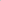 Ja, afbouwend naar begeleiding op afstand4Hele schooljaar4Maximaal 10Ja, begeleidend op afstandNiveauUren per student1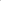 18 (duo’s 25)236 (duo’s 50)336436Deeltijd en zij-instroomMaximaal 50Educatieve minor36*Educatieve master36 Standaard 1:
Beoogde leerresultatenStandaard 1:
Beoogde leerresultatenStudenten doen ervaring op in gevarieerde onderwijssituaties, verschillende schooltypes
en beroepspraktijken waartoe de opleiding opleidt.Studenten doen ervaring op in gevarieerde onderwijssituaties, verschillende schooltypes
en beroepspraktijken waartoe de opleiding opleidt.Praktijk RPO RijnmondInstrumenten en documenten RPO Rijnmond Alle typen van onderwijs worden in de clusters aangeboden. HBO:
Binnen RPO Rijnmond wordt een roulatieprincipe toegepast. Het streven is om de student op vier verschillende scholen/ locaties praktijkervaring op te doen. WO:
De trajecten zijn kort: een half jaar (minor) of een heel jaar (master). Dit betekent dat studenten maar beperkt met andere schooltypen kennismaken.RPO: kaderstellende nota HBO POPVerbinding van theorie en praktijk is afgestemd op en met de beroepspraktijk en heeft
voldoende theoretische diepgang.Verbinding van theorie en praktijk is afgestemd op en met de beroepspraktijk en heeft
voldoende theoretische diepgang.Praktijk RPO RijnmondInstrumenten en documenten RPO Rijnmond HBO:
Vanuit een vastgesteld curriculum zijn de onderdelen verdeeld over opleidingsschool en opleidingsinstituut.
Voor de onderdelen die door de opleidingsschool worden verzorgd zijn de kaders in overleg tussen opleidingsinstituut en opleidingsschool vastgesteld.
Voor N1 en N2 zijn deze onderdelen praktijkgericht uitgewerkt en expliciet gekoppeld met de theorie.
Voor N3 en N4  wordt het nu nieuw ontwikkeld (IBL). WO:
Studenten besteden de helft van hun opleiding aan werkplekleren. Binnen het praktijkleren hebben zij ruimte om aan bijv. cursussen op de school deel te nemen. De koppeling theorie- praktijk komt het duidelijkst tot uitdrukking in de verslaglegging over het werkplekleren. Het instituutsdeel van de opleiding bevat opdrachten waarin theorie en praktijk expliciet met elkaar verbonden worden.HBO:
Kerndocument harmonisatie Periodiek overleg tussen opleidingsinstituut en opleidingsschool over het curriculum en waarin leerwerktaken worden ontwikkeld. Beschrijving leerwerktaken N1 en N2  in studentenhandleiding WO: Stagehandleidingen Standaard 2:
OnderwijsleeromgevingStandaard 2:
OnderwijsleeromgevingDe samenhang tussen het opleidingsdeel en het schoolgebonden opleidingstraject is geëxpliciteerd en wordt door het opleidingsinstituut geborgd.De samenhang tussen het opleidingsdeel en het schoolgebonden opleidingstraject is geëxpliciteerd en wordt door het opleidingsinstituut geborgd.Praktijk RPO RijnmondInstrumenten en documenten RPO Rijnmond HBO:
De samenhang is middels het curriculum beschreven. De samenhang is voor N1 en N2 geëxpliciteerd en geborgd.
Explicitering en borging: voor N3 en N4. WO:
In Portfolio en Rijke Casus laat de student zien dat instituutsdeel en praktijkdeel samenhangen. HBO:
De samenhang tussen het opleidingsdeel en het schoolgebonden opleidingstraject wordt bewaakt in het reguliere lwt- overleg waarin opleidingsinstituut en opleidingsschool zijn vertegenwoordigd. Beschrijving leerwerktaken N1 en N2 in studentenhandleiding WO: Stagehandleiding en beoordelingsrubrics De opleidingsschool draagt zorg voor voldoende tijd en faciliteiten voor de student om de studievoortgang te bevorderen.De opleidingsschool draagt zorg voor voldoende tijd en faciliteiten voor de student om de studievoortgang te bevorderen.Praktijk RPO RijnmondInstrumenten en documenten RPO Rijnmond HBO:
Binnen RPO Rijnmond zijn kaders voor de inzetbaarheid van studenten-in-vacature beschreven. De studielast in relatie tot studiepunten is binnen RPO Rijnmond vastgelegd. WO:
De opleidingsschool faciliteert; de student en het instituut bewaken de voortgang. Hbo: Kaderstellende nota WO: Stagehandleidingen Het didactisch concept wordt door opleidingsinstituut en opleidingsschool gedeeld.Het didactisch concept wordt door opleidingsinstituut en opleidingsschool gedeeld.Praktijk RPO RijnmondInstrumenten en documenten RPO Rijnmond HBO:
RPO Rijnmond en de HR onderscheiden 3 doorlopende leerlijnen. RPO Rijnmond neemt hiervan een substantieel deel voor haar rekening middels leerwerktaken die samen met de HR zijn ontwikkeld.
De door de HR vastgestelde competenties worden door de student middels de stage binnen RPO Rijnmond ontwikkeld. WO:
De student ontwikkelt de vastgestelde competenties tijdens de stage. RPO POP HBO:
Beschrijving leerwerktaken N1 in studentenhandleiding Kerndocument harmonisatie Kerndocument IBL Rubrics (ICLON) Professionele kwaliteit begeleiders en opleiders op schoolProfessionele kwaliteit begeleiders en opleiders op schoolPraktijk RPO RijnmondInstrumenten en documenten RPO Rijnmond Elke locatie van RPO Rijnmond heeft een gekwalificeerde schoolopleider, voor de onderscheiden vakken gekwalificeerde werkplekbegeleiders en voor de assessments gekwalificeerde assessoren. Voor het verzorgen van onderdelen van het curriculum door de opleidingsschool zijn gekwalificeerde docenten aangesteld.RPO Rijnmond ziet erop toe dat alle opleidingsfunctionarissen gecertificeerd zijn. RPO Rijnmond streeft ernaar dat de schoolopleiders zich laten registreren in het basisberoepsregister van Velon. RPO POP InventarisatielijstTwee keer per jaar zetten de clustercoördinatoren coachcursussen uit. Deze worden in-company georganiseerd. Het Velon-registratietraject wordt i.o.m. het opleidingsinstituut georganiseerd De begeleiding binnen het opleidingsinstituut en de opleidingsschool zijn op elkaar afgestemd.De begeleiding binnen het opleidingsinstituut en de opleidingsschool zijn op elkaar afgestemd.Praktijk RPO RijnmondInstrumenten en documenten RPO Rijnmond De cursussen coachvaardigheden, de cursus schoolopleiders en de assessorentrainingen worden georganiseerd vanuit opleidingsinstituten uit het samenwerkingsverband (ICLON, HR). Hbo:
Afstemming van de begeleiding op vakinhoud en vakdidactiek is nog niet geborgd (ontwikkelpunt). WO:
Instituutsbegeleider, schoolopleider en werkplekbegeleider hebben in ieder geval contact aan het begin van een stage, tijdens een stage en bij de afsluiting van een stage. RPO POP Voor de studenten uit het opleidingstraject in de school zijn er mogelijkheden/ faciliteiten voor begeleiding op afstand.Voor de studenten uit het opleidingstraject in de school zijn er mogelijkheden/ faciliteiten voor begeleiding op afstand.Praktijk RPO RijnmondInstrumenten en documenten RPO Rijnmond HBO:
Binnen RPO Rijnmond vindt voor N3 en N4 studenten standaard begeleiding op afstand door werkplekbegeleiders plaats. De schoolopleiders beschikken over videoapparatuur t.b.v. video-interactie- begeleiding voor alle studenten. Kaderstellende nota Standaard 3:
ToetsingStandaard 3:
ToetsingDe afsluiting van een schoolgebonden opleidingstraject wordt verricht door onafhankelijke eindbeoordelaars.De afsluiting van een schoolgebonden opleidingstraject wordt verricht door onafhankelijke eindbeoordelaars.Praktijk RPO RijnmondInstrumenten en documenten RPO Rijnmond HBO:
Binnen RPO Rijnmond vindt de beoordeling van een student plaats door een schoolassessor van een andere locatie naast een assessor van het opleidingsinstituut. WO:
De beoordeling van het praktijkdeel komt tot stand in overleg tussen werkplekbegeleider, schoolopleider en instituutsbegeleider. RPO POP HBO:
Beschrijving assessments: -  N1-  N2 -  LIO/ N3 - Startbekwaam/ N4 Standaard 4:
KwaliteitszorgStandaard 4:
KwaliteitszorgEr is een kwaliteitszorgsysteem voor de evaluatie van het onderwijs en de samenwerkingEr is een kwaliteitszorgsysteem voor de evaluatie van het onderwijs en de samenwerkingPraktijk RPO RijnmondInstrumenten en documenten RPO Rijnmond RPO Rijnmond kent twee evaluatiecycli: - Een meerjaarlijkse cyclus, door onafhankelijke onderzoekers, in de vorm van een interne audit- Een jaarlijkse cyclus, in eigen beheer uitgevoerd WO:
Kwaliteitszorg is in gezamenlijkheid ontwikkeld, zodat de belangen van alle partners geborgd worden.Kaderstellende nota RPO POP Jaarverslag PrivacyPrivacyPraktijk RPO RijnmondInstrumenten en documenten RPO Rijnmond De AVG van elk van de partners is binnen RPO van kracht. Voor de gevallen waarin de AVG’s van de scholen en opleidingen niet voorzien is voor RPO de AVG van kracht die in samenwerking met andere opleidingsscholen op initiatief van OS Haaglanden wordt ontwikkeld. AVG’s van partners
AVG met opleidingsscholen De opleidingsschool streeft een hoog rendement na.De opleidingsschool streeft een hoog rendement na.Praktijk RPO RijnmondInstrumenten en documenten RPO Rijnmond HBO:
RPO Rijnmond streeft er naar dat elk jaar 80 % van het totaal aantal Samen Opleiden studenten doorstroomt naar het volgende jaar. WO:
De opleidingsinstituten streven ernaar dat 90 % van de studenten de opleiding binnen de gestelde tijd met succes afronden. HBO:
Inventarisatie doorstroomgegevens WO:
Inventarisatie doorstroomgegevens De medewerkers van de opleidingsschool zowel als van het opleidingsinstituut zijn actief betrokken bij de interne kwaliteitszorg.De medewerkers van de opleidingsschool zowel als van het opleidingsinstituut zijn actief betrokken bij de interne kwaliteitszorg.Praktijk RPO RijnmondInstrumenten en documenten RPO Rijnmond Binnen RPO Rijnmond worden schoolopleiders, werkplekbegeleiders en studenten betrokken bij de interne kwaliteitszorg middels de diverse enquêtes en als agendapunt binnen de overleggen van schoolopleiders, clustercoördinatoren en bestuurders. Anoniem en niet-anoniem tevredenheidsonderzoek onder studenten.
Evaluatiegesprek van de schoolopleiders met de werkplekbegeleiders Evaluatiegesprek van de clustercoördinator met de schoolopleiders Interne-audit
Jaarkalender waarin de PDCA- cyclus is uitgewerkt
Notulen overleg van schoolopleiders
Notulen bovenbestuurlijk overleg. 